		Bokfickan 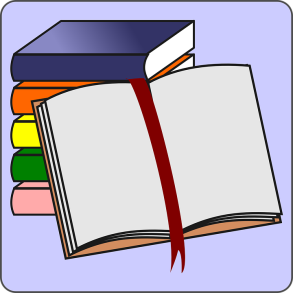 Nu är Bokfickan färdiginredd. Här kan du som är boende  i Uttervik, låna böcker och tidningar mm.Det finns också några sällskapsspel samt Kubbspel, Brännbollsträ och några fotbollar och fotbollspump och lite till.Även några flytvästar finns för utlåning.Inga ”värdesaker” förvaras här!Du som är Uttervikare har tillträde med samma nyckel som till toan här bredvid. Hos stugvärden kan du köpa ut nyckel till självkostnadspris, 250 kr. Nyckeln följer sedan fastigheten.För frågor eller synpunkter kontakta Stugvärd;ML och Torbjörn Sundström, Gransångarvägen 34 070- 615 21 44, 070- 777 01 28./ Styrelsen Utterviks Samfällighetsförening